Mail.ru описания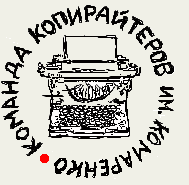 http://horo.mail.ru/numerology/chislo-puti/400зн. б\п      Вы часто проверяете гороскоп? Числа, даты оказывают влияние на наши мысли, чувства и поступки. У каждого из нас есть одно заветное число, которое мы привыкли называть «любимым». Желаете рассчитать число жизненного пути, чтобы лишний раз убедиться в том, что интуиция вас не подводит. Вы узнаете, как описывает нумерология жизненный путь для вас, ваших близких и любимых. Что ждет вас впереди, на что следует обратить внимание в первую очередь, к чему прислушаться и к чему стремиться. Сео-копирайтинг Уникальность 98%http://horo.mail.ru/numerology/sovmestimost-imeni/400зн. б\п      У вас есть близкий человек, вы начинаете задумываться о будущем. Узнать, насколько хорошо вы подходите друг другу, поможет нумерология совместимости имен. Именно здесь вы можете проверить совершенно бесплатно совместимость имен в браке и пройти виртуальный тест на совместимость имен в любви. Главным навсегда останется то, что вы чувствуете к родному и нужному вам человеку. И, кто знает, может быть, даже гороскоп совместимости по имени полностью совпадет с вашими желаниями и мечтами.http://horo.mail.ru/namesecret/200зн. б\п (дописываем, серый текст внизу страницы)      Как узнать и понять обозначение имен окружающих, чтобы предугадать их поступки, тайные страхи, мучающие страсти? Можно ли иметь с ними дело, проводить переговоры, любить? Каждый человек в той или иной мере проявляет значение имени. Узнай то, что в имени твоем, это навсегда станет и тайным твоим оружием, и помощником в жизни. http://horo.mail.ru/numerology/400зн. б\п      С древнейших времен, когда мудрецы познали письменность и начали понимать цифры, на протяжении веков изучались и подтверждались данные о влиянии числа на судьбу человека. Манускрипты, сохранившие до наших дней  вековые знания, каждому могут открыть, какое число правит его судьбой. Гороскопы и нумерология для вас лично, или для большего понимания ваших отношений с родным человеком совершенно бесплатно представлены – на нашем портале. Узнайте, какова нумерология по дате вашего рождения – это невероятно интересно и поучительно. http://horo.mail.ru/numerology/chislovaya-vibraciya-imen/400зн. б\п      Число имени и фамилии влияет на поступки, верите вы в это или нет. Ради небольшого опыта проведите анализ имени по буквам, и проверьте, совпадает ли это с вашими ощущениями и жизненными привычками. На нашем портале нумерология имени и фамилии бесплатно даст вам возможность лучше понять и принять то, что вы привыкли считать интуицией. Вы узнаете, что такое вибрация имени, и в будущем сможете использовать это тайное знание в своих целях, как совершенное оружие. http://horo.mail.ru/tarot.html200зн. б\п (дописываем, серый текст внизу страницы)     Мучаетесь и сомневаетесь, какое решение принять? Разложите Таро – карта дня поможет выбрать верный путь. Значение карт Таро подскажет тайную суть любого поступка, честно и открыто. Узнайте, что вам откроют карты Таро – гадание онлайн четко обрисует ваши сомнения и подскажет выход из любой ситуации. http://horo.mail.ru/chiromancy.html200зн. б\п (дописываем, серый текст внизу страницы)     Наука может все. Хиромантия, линию жизни прочитает, как открытую книгу. Хиромантия покажет линию замужества, расскажет, верен или нет ваш выбор. Хиромантия откроет линию детей, раскроет тайну, кто это будет – мальчик или девочка, и сколько чад у вас появится. Линию брака хиромантия зачастую показывает изменчиво, но это зависит от ваших привязанностей в настоящий момент. http://horo.mail.ru200зн. б\п (дописываем, серый текст внизу страницы)     Обратите внимание на ваш гороскоп на месяц. Это даст вам возможность подготовиться к испытаниям, или настроится решительно в важные дни. Гороскоп на месяц предскажет благоприятные или неблагоприятные дни, расскажет, в какой день лучше не начинать новые дела, а когда приятнее всего развлечься или устроить романтическое свидание. http://horo.mail.ru/narration/400зн. б\п     Понять близкого человека, узнать его тайные возможности, способности и силы – каждый желает быть ближе друг к другу. Немного приоткрыть завесу помогут значения знаков Зодиака по месяцам. Эти знания собраны на протяжении многих столетий, проверены и наверняка помогут вам. Знаки Зодиака по числам даты рождения обрисуют и ваши привязанности, укажут путь к счастью, любви и успеху. Или выскажут предупреждение о грозящих неприятностях, дадут шанс приготовиться и пережить их. 